ПАМЯТКА 
ПОЖАРНАЯ БЕЗОПАСНОСТЬ В ЛЕСУ 
Находясь в лесу - соблюдайте требования пожарной безопасности! 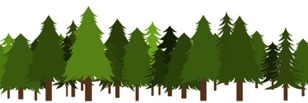 Запрещается: разводить костры в хвойных молодняках, в местах вырубок, в местах с подсохшей травой, а также под кронами деревьев; бросать горящие спички, окурки, горячую золу, стекло (стеклянные бутылки, банки и др.); при охоте использовать пыжи из горючих или тлеющих материалов; оставлять промасленные или пропитанные бензином, керосином или иными горючими веществами материалы в не предусмотренном специально для этого местах; заправлять горючим топливные баки двигателей внутреннего сгорания при работе двигателя, использовать машины с неисправной системой питания двигателя; выжигать траву на участках, непосредственно примыкающих к лесу без постоянного наблюдения; сжигать мусор на не отведённых для этого местах. 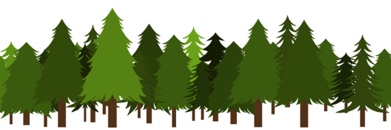 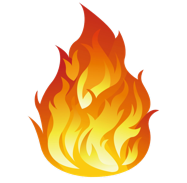 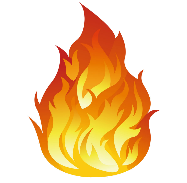 Находясь в лесу - соблюдайте требования пожарной безопасности!Лесной пожар – это неконтролируемое горение растительности, стихийно распространяющееся по лесной территории. ЧвмвывмвымымывммвымымвымвПри обнаружении лесных пожаров немедленно уведомить о них представителей органов местного самоуправления, лесничества, пожарной охраны или сообщить по телефонному номеру 112.                   
Если вы обнаружили начинающееся возгорание - необходимо:засыпать огонь землёй, залить водой; пучком 1,5-2 м еловых веток «смести» пламя «вбивая» его в землю; небольшое возгорание можно затоптать; потушив пожар, не уходите, не убедившись, что огонь не разгорится. 

Действия при выходе из горящего леса: 
определив направления ветра и распространения огня, бегите из леса навстречу ветру по возможности дальше пожара. 

В зоне лесного пожара: окунитесь в ближайшем водоёме или смочите одежду; 
дышите через мокрый платок, прикрыв рот и нос;пригнувшись, бегите по возможности перпендикулярно направлению движения огня; при преодолении кромки огня используйте дороги, ручьи, реки, озёра.ПАМЯТКА 
ПОЖАРНАЯ БЕЗОПАСНОСТЬ В ЛЕСУ 
Находясь в лесу - соблюдайте требования пожарной безопасности! 
Запрещается: 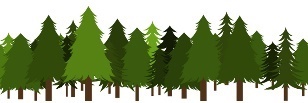 разводить костры в хвойных молодняках, в местах вырубок, в местах с подсохшей травой, а также под кронами деревьев; бросать горящие спички, окурки, горячую золу, стекло (стеклянные бутылки, банки и др.); при охоте использовать пыжи из горючих или тлеющих материалов; оставлять промасленные или пропитанные бензином, керосином или иными горючими веществами материалы в не предусмотренном специально для этого местах; заправлять горючим топливные баки двигателей внутреннего сгорания при работе двигателя, использовать машины с неисправной системой питания двигателя; выжигать траву на участках, непосредственно примыкающих к лесу без постоянного наблюдения; сжигать мусор на не отведённых для этого местах. 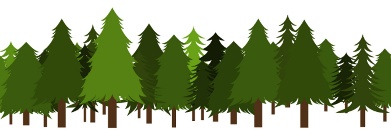 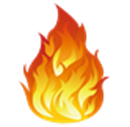 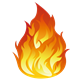 Находясь в лесу – соблюдайте требования пожарной безопасности!Лесной пожар – это неконтролируемое горение растительности, стихийно распространяющееся по лесной территории. ЧвмвывмвымымывммвымымвымвПри обнаружении лесных пожаров немедленно уведомить о них представителей органов местного самоуправления, лесничества, пожарной охраны или сообщить по телефонному номеру 112.                   
Если вы обнаружили начинающееся возгорание - необходимо:засыпать огонь землёй, залить водой; пучком 1,5-2 м еловых веток «смести» пламя «вбивая» его в землю; небольшое возгорание можно затоптать; потушив пожар, не уходите, не убедившись, что огонь не разгорится. Действия при выходе из горящего леса: 
определив направления ветра и распространения огня, бегите из леса навстречу ветру по возможности дальше пожара. 

В зоне лесного пожара: окунитесь в ближайшем водоёме или смочите одежду; 
дышите через мокрый платок, прикрыв рот и нос;пригнувшись, бегите по возможности перпендикулярно направлению движения огня; при преодолении кромки огня используйте дороги, ручьи, реки, озёра.